Herzport Borken e.V.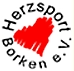 		Aufnahmeantrag.Ich beantrage die Vereinsmitgliedschaft im Herzsport Borken e.V. 72,- € Jahresbeitrag mit Verordnung, 144,- € ohne Verordnung.Bei Abbuchung mittels SEPA Lastschrift wird die erste Hälfte des Jahresbeitrages am 15.01. und die zweite Hälfte am 15.07. des jeweiligen Jahres auf meinem Bankkonto belastet.Über den Verein wurde ich umfassend informiert. Eine Kopie der Leistungsvereinbarung habe ich erhalten.________________________		______________________Name						Vorname________________________		______________________Straße/Haus-Nr.				Geburtsdatum________________________________PLZ/Ort________________________		______________________E-Mail Adresse				TelefonBorken, den ______________		______________________						Unterschrift====================================================   Herzsport Borken e.V., Ahnenkamp 25, 46325 Borken				SEPA LastschriftmandatGläubiger-Identifikationsnummer: DE60ZZZ00000171258Mandatsreferenz: (wird separat mitgeteilt)Ich ermächtige den Herzsport Borken e.V., Zahlungen von meinem Konto mittels Lastschrift einzuziehen. Zugleich weise ich mein Kreditinstitut an, die vom Herzsport Borken e.V. auf mein Konto gezogenen Lastschriften einzulösen.Hinweis: Ich kann innerhalb von acht Wochen, beginnend mit dem Belastungsdatum, die Erstattung des belasteten Betrages verlangen. Es gelten dabei die mit meinem Kreditinstitut vereinbarten Bedingungen.Zahlungsart: Wiederkehrende Zahlung_______________________________________________Vorname und Name (Kontoinhaber)_________________________________		_______________________________Straße und Hausnummer				Postleitzahl und Ort_________________________________		_ _ _ _ _ _ _ _ _ _ _ Kreditinstitut / Name					BICIBAN:    DE| _ | _ | _ | _ | _ | _ | _ | _ | _ | _ | _ | _ | _ | _ | _ | _ | _ | _ | _ | _ |Datum, Ort und Unterschrift:								